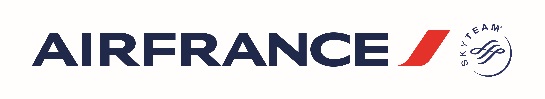 Informacja prasowaAir France poleci do LaponiiNa jesień linia przygotowuje wiele ciekawych propozycji. Podróżni polecą między innymi do Rovaniemi w Laponii, na Wyspy Kanaryjskie, Majorkę, Dżerbę, Sri Lankę i Zanzibar, a także do Tangeru, Omanu, Faro i Sewilli.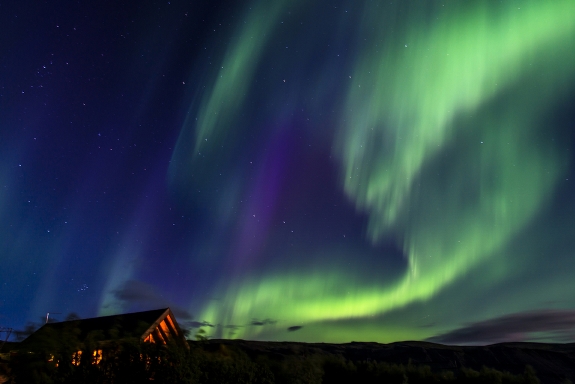 Warszawa, 5.08.2021 r. – Air France rozbudowuje i dostosowuje swoją ofertę do aktualnej sytuacji i ograniczonych możliwości podróżowania. Przewoźnik ujawnił dalsze plany dotyczące jesienno-zimowego harmonogramu lotów. Poza trzema zapowiedzianymi już wcześniej nowymi kierunkami - Colombo (Sri Lanka), Maskat (Oman) oraz Zanzibar (Tanzania), jesienią przewoźnik uruchomi 6 kolejnych nowych tras z wylotem z dwóch paryskich lotnisk (de Gaulle oraz Orly) i z Gwadelupy. Z punktu widzenia pasażerów z Polski (połączenia z Warszawy i Krakowa odbywają się przez lotnisko Paryż-Charles de Gaulle) na uwagę zasługują nowe loty na Teneryfę oraz do Rovaniemi (Laponia-Finlandia). Ponadto, w nadchodzącym sezonie jesień-zima, Air France będzie nadal oferował loty na kilku nowych trasach, które rozpoczął sezonowo wiosną-latem tego roku. Są to loty (z przesiadka w Paryżu – Charles de Gaulle) do Sewilli (Hiszpania), Las Palmas (Wyspy Kanaryjskie - Hiszpania), Palma de Mallorca (Baleary - Hiszpania), Tangeru (Maroko), Faro (Portugalia) i na Dżerbę (Tunezja). Linia nadal oferuje w pełni modyfikowalne bilety na podróże do 31 grudnia 2021, zatem loty można planować bezpiecznie, z bezpłatną możliwością zmiany rezerwacji lub zwrotu biletu.Nowe trasy od sezonu jesień-zima 2021:Z Paryża-Charles de Gaulle:Teneryfa (Wyspy Kanaryjskie - Hiszpania): 2 loty tygodniowo (poniedziałki i soboty) od 1 listopada 2021, samolotem Airbus A319;Rovaniemi (Laponia - Finlandia): do 2 lotów tygodniowo (środy i soboty) od 4 grudnia 2021 do 5 marca 2022, samolotem Airbus A319;Z Paryża - Orly:  Berlin i Monachium (Niemcy): codzienne loty od 31 października 2021, samolotem A318. (Loty do tych miast z lotniska Paryż - Charles de Gaulle pozostają bez zmian.) Z Pointe-à-Pitre (Gwadelupa): Montreal (Kanada): 2 loty tygodniowo (wtorki i piątki) od 23 listopada 2021, samolotem Airbus A320;Nowy Jork (Stany Zjednoczone): 2 loty tygodniowo (środy i soboty) od 24 listopada 2021, samolotem Airbus A320.  Pasażerowie Air France będą też mogli odwiedzić trzy nowe, egzotyczne kierunki (z przesiadką w Paryżu CDG) Colombo (Sri Lanka) – od 1 listopada, Zanzibar (Tanzania) – od 18 października oraz Maskat (Oman) – od 31 października.Ponadto, w nadchodzącym sezonie jesień-zima, Air France będzie nadal oferował loty na kilku nowych trasach w Europie i Afryce Północnej, które rozpoczął sezonowo wiosną-latem tego roku. Są to loty z Paryża (CDG) do Sewilli (Hiszpania), Las Palmas (Wyspy Kanaryjskie - Hiszpania), Palma de Mallorca (Baleary - Hiszpania), Tangeru (Maroko), Faro (Portugalia) i na Dżerbę (Tunezja).Szczegóły dotyczące powyższych lotów (rozkład, ceny) są dostępne na stronie aifrance.plAir France nadal oferuje w pełni modyfikowalne bilety na podróże do 31 grudnia 2021 r. Klienci mogą bezpłatnie zmienić swoją rezerwację lub anulować podróż i dokonać zwrotu środków. Więcej informacji na stronie linii.Rozkład może ulec zmianie w zależności od bieżących ograniczeń podróży. Air France zaleca swoim klientom, aby przed podróżą sprawdzali aktualnie obowiązujące zasady i ograniczenia wjazdowe, w szczególności w odniesieniu do testów / szczepień na COVID. Szczegółowe informacje o wymogach wjazdowych do poszczególnych krajów są dostępne na stronie airfrance.traveldoc.aero.**Aby sprawdzić wymogi wjazdowe obowiązujące podczas całej podróży, przy lotach tranzytowych przez Paryż, na stronie airfrance.traveldoc.aero należy wpisać kolejno wszystkie odcinki podróży.***Kontakt dla prasy:Agnieszka PlewczyńskaAgencja No-Name PRe-mail: no.name.pr.agency@gmail.comTel. 536 924 839